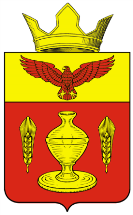 ВОЛГОГРАДСКАЯ ОБЛАСТЬПАЛЛАСОВКИЙ МУНИЦИПАЛЬНЫЙ РАЙОНАДМИНИСТРАЦИЯ ГОНЧАРОВСКОГО СЕЛЬСКОГО ПОСЕЛЕНИЯП О С Т А Н О В Л Е Н И Е«24» мая  2016 года                                    п.Золотари                                      № 49    С целью приведения законодательства Гончаровского сельского поселения в соответствии с действующим законодательством Российской Федерации, руководствуясь статьей 7 Федерального закона от 06 октября 2003 года № 131-ФЗ «Об общих принципах организации местного самоуправления в Российской Федерации», Администрация Гончаровского  сельского поселенияПОСТАНОВЛЯЕТ:   1.Внести изменения и дополнения в постановление Администрации Гончаровского сельского поселения №40 от «25» апреля  2016г. «Об утверждении Положения о порядке назначения и выплаты пенсии за выслугу лет лицам, замещавшим муниципальные должности и должности муниципальной службы Гончаровского сельского поселения Палласовского муниципального района Волгоградской области» (далее-постановление).   1.1 Пункт 4.4 Положения изложить в следующей редакции:«4.4. Ведущий специалист по бухгалтерскому учету администрации Гончаровского сельского поселения в течение одного месяца со дня поступления заявления о приостановлении (прекращении, возобновлении) выплаты пенсии за выслугу лет готовит документы  о приостановлении (прекращении, возобновлении) выплаты пенсии за выслугу лет, после чего Глава Гончаровского сельского поселения принимает решение о приостановлении (прекращении, возобновлении) выплаты пенсии за выслугу лет по форме согласно приложения №8 к настоящему Положению.» 1.2 Дополнить Положение приложением №6 следующего содержания: РАСЧЕТразмера пенсии за выслугу летВ соответствии с Положением о пенсионном  обеспечении  за выслугу лет лиц,  замещавших муниципальные  должности  и должности муниципальной службы Гончаровского сельского поселения Палласовского муниципального района  Волгоградской области, утвержденным решением Гончаровского сельского Совета от «26» августа 2013 года №18/1 и на основании распоряжения Главы Гончаровского сельского поселения от «____» ____________ 20__ г. № _________________________________________________________________________________(фамилия, имя, отчество заявителя)определить к пенсии __________________________________________________________                                                                                                       (вид пенсии)пенсию за выслугу лет в размере ________ рублей в месяц, составляющей ________ процентов среднемесячного денежного содержания (ежемесячного денежного вознаграждения).Бухгалтер                                                                  __________________  _________________                                                                                                                 (подпись)                  (инициалы, фамилия)                                                М.П. ___________________        (число, месяц, год)1.3 Дополнить Положение приложением №7 следующего содержания: Главе Гончаровского сельского поселенияот ______________________________         (фамилия, имя, отчество заявителя)домашний адрес ___________________________________________________телефон _________________________ЗаявлениеВ соответствии с Положением о пенсионном  обеспечении  за выслугу лет лиц,  замещавших муниципальные  должности  и должности муниципальной службы Гончаровского сельского поселения Палласовского муниципального района  Волгоградской области, утвержденным решением Гончаровского сельского Совета от «26» августа  2013 года № 18/1, прошу приостановить (прекратить, возобновить) (нужное подчеркнуть) мне выплату пенсии за выслугу лет на основании_________________________________________________________________________________________________________________________________________________(решение государственного (муниципального) органа о возобновлении государственной (муниципальной) службы, прекращении государственной (муниципальной) службы, избрании на выборную государственную (муниципальную) должность, о назначении ежемесячного пожизненного содержания, либо дополнительного ежемесячного материального обеспечения, дополнительного пожизненного ежемесячного материального обеспечения, либо ежемесячной доплаты к пенсии, либо пенсии за выслугу лет в соответствии с законодательством Российской Федерации, субъектов Российской Федерации либо нормативными правовыми актами иных органов местного самоуправления)К заявлению прилагается: _____________________________________________________________________________________________________________________________(копия решения государственного (муниципального) органа о возобновлении государственной (муниципальной) службы, прекращении государственной (муниципальной) службы, избрании на выборную государственную (муниципальную) должность, копия документа, подтверждающего назначение ежемесячного пожизненного содержания, либо дополнительного ежемесячного материального обеспечения, либо дополнительного пожизненного ежемесячного материального обеспечения, либо ежемесячной доплаты к пенсии, либо пенсии за выслугу лет в соответствии с законодательством Российской Федерации, субъектов Российской Федерации либо нормативными правовыми актами иных органов местного самоуправления)«____» ____________ _______ г.                                                             _______________                                                                                                                      (подпись заявителя)Заявление зарегистрировано:_______________________________     ___________________    _______________________              (должность работника)                                         (подпись)                            (инициалы, фамилия)1.4 Дополнить Положение приложением № 8 следующего содержания: РЕШЕНИЕо приостановлении (возобновлении, прекращении) выплаты пенсии за выслугу летВ соответствии с личным заявлением и на основании _____________________________________________________________________________________________________(указать основание)приостановить (возобновить, прекратить) (нужное подчеркнуть) с _______________________________________________________ выплату пенсии за выслугу лет _______________                      (число, месяц, год) _____________________________________________________________________________(фамилия, имя, отчество, номер пенсионного дела)Глава Гончаровского                                   __________________                  _________________сельского поселения                                               (подпись)                                    (инициалы, фамилия)«______» _________________ ________ г. 2. Контроль за исполнением настоящего постановления оставляю за собой. 3. Настоящее постановление вступает в силу с момента официального опубликования (обнародования). Глава Гончаровского                                                                     К.У.Нуркатовсельского поселения    рег. №49/2016г.О внесении изменений и дополнений в постановление №40 от «25»  апреля  2016г. «Об утверждении Положения о порядке назначения и выплаты пенсии за выслугу лет лицам, замещавшим муниципальные должности и должности муниципальной службы Гончаровского сельского поселения Палласовского муниципального района Волгоградской области» 